Publicado en CDMX el 16/07/2024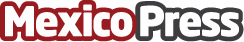 Inteligencia Industrial: nueva visión estratégica de Grupo DEACERODEACERO produce el acero más verde de México y es el mayor reciclador en el país, pues recicla 4.7 millones de toneladas de acero al año; cuenta con el índice de emisión de CO2 por tonelada de acero más bajo de la industria mexicana y utiliza un metro cúbico de agua por cada tonelada de acero producidaDatos de contacto:DEACERODEACERO5540992699Nota de prensa publicada en: https://www.mexicopress.com.mx/inteligencia-industrial-nueva-vision Categorías: Nacional Sostenibilidad Otras Industrias Construcción y Materiales Actualidad Empresarial http://www.mexicopress.com.mx